VSTUPNÍ ČÁSTNázev moduluNávrh a implementace bezpečnosti datových sítíKód modulu18-m-4/AA89Typ vzděláváníOdborné vzděláváníTyp modulu(odborný) teoreticko–praktickýVyužitelnost vzdělávacího moduluKategorie dosaženého vzděláníM (EQF úroveň 4)Skupiny oborů18 - Informatické obory26 - Elektrotechnika, telekomunikační a výpočetní technikaKomplexní úlohaNávrh implementace bezpečnosti datové sítěProfesní kvalifikaceSprávce sítí pro malé a střední organizace
(kód: 26-002-M)
Platnost standardu od29. 04. 2019Obory vzdělání - poznámky18-20-M/01 Informační technologieDélka modulu (počet hodin)32Poznámka k délce moduluPlatnost modulu od30. 04. 2020Platnost modulu doVstupní předpokladyModul Vytváření návrhů a struktury bezdrátových sítíJÁDRO MODULUCharakteristika moduluCílem modulu je osvojení znalostí souvisejících  s profesní kvalifikaci Správce sítí pro malé a střední organizace, se základními teoretickými znalostmi v oblasti bezpečnosti datových sítí, s ovládáním činnosti vyžadující návrh a implementaci bezpečnosti datové sítě, s popisem jednotlivých síťových útoků a s možnou obranouOčekávané výsledky učeníŽák:Rozliší typy síťových útoků a možnou obranu proti nim, cíle útoků v hierarchii ISO/OSI modelu, zná možné obranné nástroje.Navrhne řešení virtuálních privátních sítí podle ústního zadání požadavků klienta s ohledem na popsané podmínkyNavrhne nejefektivnějšího řešení dle požadavkůCharakterizuje možnosti použití NAT/PAT v síti.Aplikuje filtrování provozu v IP sítích na síťové a transportní vrstvě, zná využití filtrování na vstupu a výstupu zařízení.Navrhuje využití vhodných bezpečnostních mechanismů přístupu v bezdrátových LAN sítích.Kompetence ve vazbě na NSK26-002-M Správce sítí pro malé a střední organizaceObsah vzdělávání (rozpis učiva)Obsahové okruhy:Typy útokůVPNZabezpečení na aplikační úrovniNAT/PATFiltrace IP provozuBezpečnostní mechanismy v bezdrátových sítíchRVP okruhy - 18-20-M/01 Informační technologieKomunikace v sítiBezpečnost v počítačových sítíchDiagnostika počítačové sítěUčební činnosti žáků a strategie výukyStrategie učení:frontální vyučování s podporou multimediální techniky, prezentací a případových studiípříprava k samostatnému aktivnímu přístupuinstruktážpraktické osvojení činnosti se síťovými prvkyUčební činnosti:vlastní činnost žáků při studiu odborné literaturystudium bezpečnostních hrozeb na počítačové síti jako útoky apod.studium problematiky VPN, NAT/PATpráce na návrhu řešení virtuálních privátních sítí podle zadánírozbory vhodných bezpečnostních mechanismů v bezdrátových sítíZařazení do učebního plánu, ročník4. ročník – oblast Počítačové sítěKomunikace v sítiBezpečnost v počítačových sítíchDiagnostika počítačové sítěVÝSTUPNÍ ČÁSTZpůsob ověřování dosažených výsledkůPísemné zkoušení - teoretický test:Terminologie typů útokůVPN, NAT/PATFiltrace IP provozuBezpečnostní mechanismy v bezdrátových sítíchPraktické zkoušení - nastavení zabezpečení dle požadavků:navrhnout řešení virtuálních privátních sítí podle ústního zadání požadavků klienta s ohledem na popsané podmínkynavrhnout řešení na úrovni aplikačního protokolu např. při elektronickém obchodování podle ústního zadání požadavku klienta s ohledem na popsané podmínkyKritéria hodnoceníVyhověl:Více než 60% úspěšnost v teoretickém testu, bezchybné předvedení postupu návrhu dokumentace na základě klientem popsaného síťového prostředí bezdrátových sítí a schopnost navrhnout bezpečnostní politiku sítě.Nevyhověl:Méně než 60% úspěšnost v teoretickém testu,nerozumí zadání, nedokáže pracovat s bezpečnostními mechanismy v bezdrátové síti, nerozezná rozdíly VPN, NAT/PAT, neumí nastavit filtrování provozu apod.Uchazeč uspěl, pokud splnil obě části zkoušky.Doporučená literaturaODOM W., HEALY R., MEHTA N.: Směrování a přepínání sítí. 1. vydání. Brno: Computer Press, a.s., 2009. 879 s. ISBN 978-80-251-2520-5PoznámkyObsahové upřesněníOV NSK - Odborné vzdělávání ve vztahu k NSKMateriál vznikl v rámci projektu Modernizace odborného vzdělávání (MOV), který byl spolufinancován z Evropských strukturálních a investičních fondů a jehož realizaci zajišťoval Národní pedagogický institut České republiky. Autorem materiálu a všech jeho částí, není-li uvedeno jinak, je Jan Lang. Creative Commons CC BY SA 4.0 – Uveďte původ – Zachovejte licenci 4.0 Mezinárodní.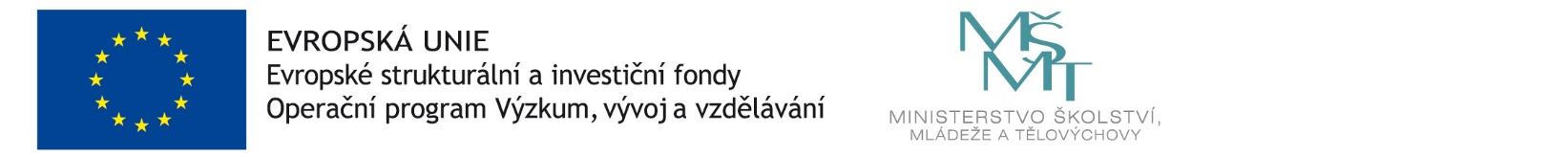 